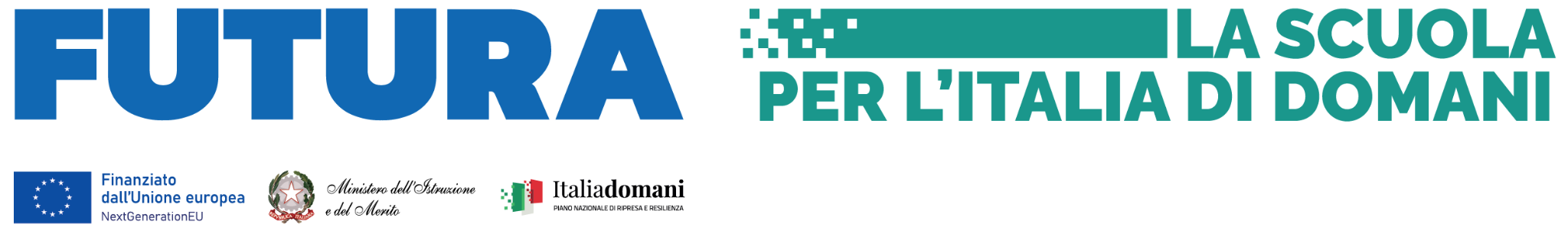 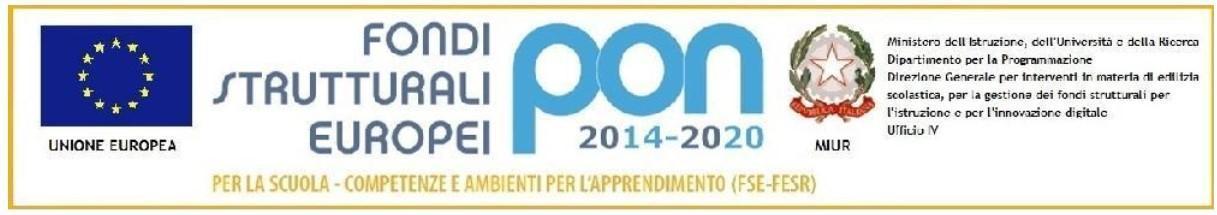 Istituto Comprensivo Statale Copernico
via don Tornaghi, 6 - Corsico (MI) cap 20094 - Tel. 024402256
Cod.Mec. MIIC88900P - C.F. 80124470156 - C.U. UFQFWQ
Email: miic88900p@istruzione.it - PEC: miic88900p@pec.istruzione.it
Sito web: https://www.icscopernico.edu.it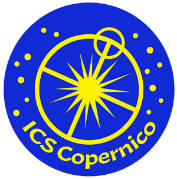 ALLEGATO 2 Al Dirigente Scolasticodell’Istituto Comprensivo CopernicoSede_______________________ Oggetto: Richiesta autorizzazione per il seguente incarico _________________________ll/la sottoscritto/a docente _______________________________________________________________-____nato/a a __________________________________________________ il ___________________________________residente a_______________________________ in via_________________________________ al numero ___docente a tempo determinato/indeterminato presso questo Istituto per la disciplina/e_________________________________________________ classe di concorso ____________, in servizio al plesso _________________________________ CHIEDEper l’anno scolastico in corso, ovvero il 2023/2024, l’autorizzazione al conferimento di incarichi retribuiti da parte di altri soggetti pubblici e privati.Nello specifico dettaglia le seguenti informazioni: Dati soggetto conferente __________________________________________________________________Tipologia soggetto conferente ____________________________________________________________Codice fiscale ______________________________________________________________________________Denominazione ____________________________________________________________________________Recapito mail ______________________________________ recapito telefonico ___________________Oggetto dell’incarico: Docenze/altro (specificare)________________________________________Tipologia importo (lordo) Previsto /presunto Importo __________________________________Incarico conferito in applicazione di una specifica norma si/no _________________________Riferimento normativo per il conferimento dell’incarico ________________________________Data inizio incarico _________________________Data fine incarico _________________________Ragioni a motivo del conferimento __________________________________________ _________________Il sottoscritto dichiara di essere a conoscenza che detta attività non entra in conflitto con gli interessi dell’amministrazione e con il principio del buon andamento della pubblica amministrazione e che l’incarico retribuito per il quale si richiede autorizzazione presenta carattere contingente ed eccezionale e non comporta alcun rapporto di subordinazione o inserimento stabile nell’organizzazione conferente. Tale prestazione sarà svolta in assenza di contrasto e conflitti di interessi anche potenziali con le attività istituzionali, in orari diversi da quelli di servizio e non interagirà con i compiti e i doveri di ufficio del dipendente.Data……………………………. Firma del docente richiedente ……………………………………….Autorizzazione Si concede                                                                        Non si concede                      Motivo del diniego ________________________________________________Il Dirigente Scolastico __________________________________________________